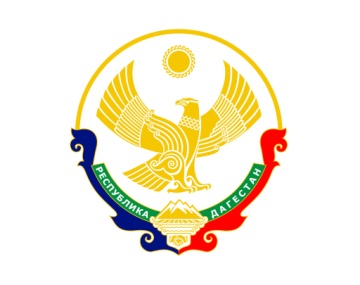 МИНИСТЕРСТВОСЕЛЬСКОГО ХОЗЯЙСТВА И ПРОДОВОЛЬСТВИЯ РЕСПУБЛИКИ ДАГЕСТАН             Тел.:    51-19-02                                                                                                                                              www.mcxrd.ruФакс.: 51-48-22                   367911, г. Махачкала, п. Новый Хушет, мкр «Ветеран»                       e-mail: msh@e-dag.ru «___» ______________ 2022 г.                                            № ____________________ПРИКАЗ                О внесении изменений в приказ                 Министерства сельского хозяйства                 и продовольствия Республики Дагестан                 от 30.04.2021 г. № 106 В целях реализации постановления Правительства Республики Дагестан от 22 апреля 2021 года № 79 «Об утверждении Порядка предоставления грантов в форме субсидий из республиканского бюджета Республики Дагестан на развитие семейных ферм и проектов "Агропрогресс" и порядка предоставления грантов в форме субсидий из республиканского бюджета Республики Дагестан сельскохозяйственным потребительским кооперативам Республики Дагестан на развитие материально-технической базы» (интернет-портал правовой информации Республики Дагестан (www.pravo.e-dag.ru), 2021, 27 апреля, № 05002007051) приказываю:Внести в приказ Министерства сельского хозяйства и продовольствия Республики Дагестан от 30.04.2021г. № 106 «О реализации Порядков предоставления грантов в форме субсидий из республиканского бюджета Республики Дагестан, утвержденных постановлением Правительства Республики Дагестан от 22 апреля 2021 года № 79» (интернет-портал правовой информации Республики Дагестан (www.pravo.e-dag.ru), 2021, 11 мая, № 05023007130) следующие изменения:а) пункт 2.2. Положения о региональной конкурсной комиссии по проведению конкурсного отбора для предоставления грантов в форме субсидий из республиканского бюджета Республики Дагестан на развитие семейных ферм, проектов "Агропрогресс" и материально-технической базы сельскохозяйственных потребительских кооперативов (приложения № 1) изложить в следующей редакции:«2.2. Комиссия формируется в составе председателя Комиссии, заместителя председателя Комиссии, секретаря и членов Комиссии.Состав и численность Комиссии определяется приказом Министерства сельского хозяйства и продовольствия Республики Дагестан (далее - Министерство), являющегося организатором конкурсного отбора (далее - конкурс).В состав Комиссии включают государственных и муниципальных служащих Республики Дагестан (не более половины состава Комиссии), юридических и физических лиц, осуществляющих деятельность в сфере агропромышленного комплекса. Также в состав Комиссии включают представителей кредитных, научных, образовательных, юридических, консультационных, консалтинговых, аудиторских, ревизионных и общественных организаций, региональных фермерских ассоциаций.»; б) Приложение № 7 и 8 исключить.4) Приложение № 10 изложить в редакции согласно Приложению к настоящему приказу.2. Направить настоящий приказ на государственную регистрацию в Министерство юстиции Республики Дагестан в установленном законодательством порядке.3. Разместить настоящий приказ на официальном сайте Министерства сельского хозяйства и продовольствия Республики Дагестан (www.mcxrd.ru) в разделе «Документы».4. Настоящий приказ вступает в силу в установленном законодательством порядке.5. Контроль за исполнением настоящего приказа возложить на заместителя министра в соответствии с распределением обязанностей.                Министр                                                                   М. АджековПриложение к приказу Минсельхозпрода РД от ____________ № ____»Переченьсельскохозяйственной техники и специализированного транспорта,оборудования для комплектации объектов производства, хранения ипереработки сельскохозяйственное продукции в том числе для рыбоводнойинфраструктуры и аквакультуры, а также на приобретение оборудования длялабораторного анализа качества сельскохозяйственной продукции для оснащениялабораторий производственного контроля качества и безопасности выпускаемой(производимой и перерабатываемой) продукции и проведения государственнойветеринарно-санитарной экспертизы1. Сельскохозяйственная техника:    Тракторы   сельскохозяйственные гусеничные и колесные с мощностью двигателя до 61 кВт включительно.    Комбайны зерноуборочные    Автомобили грузовые, автосамосвалы    Загрузчики, разгрузчики для животноводческих ферм    Погрузчики, загрузчики, разгрузчики сельскохозяйственные, подъемные машины и манипуляторы.    Прицепы и полуприцепы самозагружающиеся или саморазгружающиеся для сельского хозяйства, прицепы и полуприцепы тракторные    Машины и оборудование сельскохозяйственные для обработки почвы, посева и уборки урожая     Измельчители - сместители-раздатчики кормов, загрузчики сухих и влажныхкормов, погрузчики - измельчители силоса и грубых кормов    Навозопогрузчики    Машины сеноуборочные2. Специализированный транспорт:    Средства транспортные для перевозки пищевых жидкостей    Средства транспортные - фургоны для перевозки пищевых продуктов    Живорыбные машины3. Оборудование для производства и переработки сельскохозяйственной продукции:    Оборудование для приготовления кормов для животных    Дробилки, котлы варочные    Кормушки,  автопоилки  для  ферм крупного рогатого скота, установки для выпойки телят заменителями  молока  и  машины  для  раздачи кормов и поения    Емкости   для   хранения   молока,  оборудование  для   учета   молока, оборудование для дезинфекции, мойки и стерилизации молочной посуды, оборудование для обработки и переработки молока    Очистители   -   охладители   молока,   пастеризаторы,   сепараторы   - сливкоотделители, доильные и аппаратные установки    Установки  для  удаления  навоза  и  навозной  жижи, стойловое оборудование, устройства для очистки, дезинфекции помещения и животных, облучения молодняка    Машины для очистки, сортировки или калибровки семян, зерна, фруктов    Зерносушилки, сушилки для сельскохозяйственных продуктов    Установки   и  аппараты  дождевальные  и  поливные    Камеры  и   оборудование  холодильное   и  морозильное,  кроме бытового оборудования, шкафы холодильные    Машины  для  очистки,  сортировки  или  калибровки  яиц,  инкубаторы  и брудеры для птицеводства, машины и оборудование для содержания птицы    Линии убоя сельскохозяйственных животных    Оборудование для переработки плодов, орехов и овощей    Оборудование для пчеловодства, для переработки мяса или птицы    Живорыбные      контейнеры,    лодки      (деревянные,     алюминиевые, стеклопластиковые,   надувные   и  др.),  лодочные  моторы,  камышекосилки, каналоочистители,  мотопомпы,  косилки, плавучие кормораздатчики, транспортеры, конвейеры и др.Установки генераторные электрические, генераторы постоянного и переменного тока.Трансформаторы электрические. Оборудование и комплектующие систем отопления и регулирования микроклимата, включая отопительные приборы.